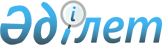 Об утверждении профессионального стандарта "Приемка грузовых вагонов из ремонта"
					
			Утративший силу
			
			
		
					Приказ Министра транспорта и коммуникаций Республики Казахстан от 26 ноября 2013 года № 937. Зарегистрирован в Министерстве юстиции Республики Казахстан 19 декабря 2013 года № 8987. Утратил силу приказом и.о. Министра по инвестициям и развитию Республики Казахстан от 25 февраля 2016 года № 224      Сноска. Утратил силу приказом и.о. Министра по инвестициям и развитию РК от 25.02.2016 № 224 (вводится в действие со дня его официального опубликования).      В соответствии с пунктом 3 статьи 138-5 Трудового кодекса Республики Казахстан от 15 мая 2007 года, ПРИКАЗЫВАЮ:



      1. Утвердить прилагаемый профессиональный стандарт «Приемка грузовых вагонов из ремонта».



      2. Департаменту кадровой и административной работы Министерства транспорта и коммуникаций Республики Казахстан (Хасенов Е.Е.) обеспечить:

      1) в установленном законодательством порядке государственную регистрацию настоящего приказа в Министерстве юстиции Республики Казахстан;

      2) после государственной регистрации настоящего приказа в Министерстве юстиции Республики Казахстан, официальное опубликование в средствах массовой информации, в том числе размещение его на интернет-ресурсе Министерства транспорта и коммуникаций Республики Казахстан и на интранет-портале государственных органов;

      3) в течение десяти календарных дней после государственной регистрации настоящего приказа в Министерстве юстиции Республики Казахстан, направление копии на официальное опубликование 

в информационно-правовую систему «Әділет» республиканского государственного предприятия на праве хозяйственного ведения «Республиканский центр правовой информации Министерства юстиции Республики Казахстан»;

      4) представление в Юридический департамент Министерства транспорта и коммуникаций Республики Казахстан сведений о государственной регистрации и о направлении на опубликование в средствах массовой информации в течение 5 рабочих дней после государственной регистрации настоящего приказа в Министерстве юстиции Республики Казахстан.



      3. Контроль за исполнением настоящего приказа оставляю за собой.



      4. Настоящий приказ вводится в действие по истечении десяти календарных дней после дня его первого официального опубликования.      Министр                                    А. Жумагалиев      «СОГЛАСОВАН»:

      И.о. Министра труда и социальной

      защиты населения

      Республики Казахстан

      ___________ К. Абсаттаров

      4 ноября 2013 года 

Утверждено           

приказом Министра        

транспорта и коммуникации    

Республики Казахстан       

от 26 ноября 2013 года № 937    

Профессиональный стандарт

«Приемка грузовых вагонов из ремонта» 

1. Общие положения

      1. Профессиональный стандарт «Приемка грузовых вагонов из ремонта» (далее – ПС) определяет в области профессиональной деятельности «Ремонт, техническое обслуживание прочих видов транспортного оборудования», требования к уровню квалификации, компетенции, содержанию, качеству и условиям труда и предназначен для:

      1) регулирования взаимодействия трудовой сферы и сферы профессионального образования; 

      2) регламентации требований для разработки программ подготовки, повышения квалификации и профессиональной переподготовки; 

      3) регламентации требований для оценки компетенций работников при аттестации и сертификации персонала. 



      2. Основными пользователями ПС являются:

      1) выпускники организаций образования, работники; 

      2) руководители организаций, руководители и специалисты подразделений управления персоналом организаций; 

      3) специалисты, разрабатывающие государственные образовательные программы; 

      4) специалисты в области оценки профессиональной подготовленности и подтверждения соответствия квалификации специалистов. 



      3. На основе ПС разрабатываются квалификационные характеристики, должностные инструкции, типовые учебные программы, типовые учебные планы, корпоративные стандарты организаций.



      4. В настоящем ПС применяются следующие термины и определения:



      1) квалификация – готовность работника к качественному выполнению конкретных функций в рамках определенного вида трудовой деятельности; 



      2) квалификационный уровень – совокупность требований к компетенции работников, дифференцируемых по параметрам сложности, нестандартности трудовых действий, ответственности и самостоятельности; 



      3) предмет труда – предмет, на который направлены действия работника с целью создания продукта при помощи определенных средств труда; 



      4) средства труда – средства, используемые работником для преобразования предмета труда из исходного состояния в продукт; 



      5) вид трудовой деятельности – составная часть области профессиональной деятельности, сформированная целостным набором трудовых функций и необходимых для их выполнения компетенции; 



      6) трудовая функция – составная часть вида трудовой деятельности, представляющая собой интегрированный и относительно автономный набор трудовых действий, определяемых бизнес-процессом и предполагающий наличие необходимых компетенций для их выполнения; 



      7) область профессиональной деятельности – совокупность видов трудовой деятельности отрасли, имеющая общую интеграционную основу (аналогичные или близкие назначение, объекты, технологии, в том числе средства труда) и предполагающая схожий набор трудовых функций и компетенции для их выполнения; 



      8) единица профессионального стандарта – структурный элемент ПС, содержащий развернутую характеристику конкретной трудовой функции, которая является целостной, завершенной, относительно автономной и значимой для данного вида трудовой деятельности; 



      9) профессия – род трудовой деятельности, который требует владения комплексом специальных теоретических знаний и практических навыков, приобретенных в результате специальной подготовки, опыта работы; 



      10) компетенция – способность применять знания, умения и опыт в трудовой деятельности; 



      11) должность – структурная единица работодателя, на которую возложен круг должностных полномочий и должностных обязанностей; 



      12) задача – совокупность действий, связанных с реализацией трудовой функции и достижением результата с использованием конкретных предметов и средств труда; 



      13) отрасль – совокупность организаций, для которых характерна общность выпускаемой продукции, технологии производства, основных фондов и профессиональных навыков работающих; 



      14) отраслевая рамка квалификаций (далее - ОРК) – структурированное описание квалификационных уровней, признаваемых в отрасли; 



      15) национальная рамка квалификаций (далее - НРК) – структурированное описание квалификационных уровней, признаваемых на рынке труда; 



      16) функциональная карта – структурированное описание трудовых функций и задач, выполняемых работником определенного вида деятельности в рамках той или иной области профессиональной деятельности.  

2. Паспорт ПС

      5. Паспорт ПС определяет следующее:

      1) вид экономической деятельности (область профессиональной деятельности): 

      Общий классификатор видов экономической деятельности (далее - ГК РК 03-2007) «33.17 Ремонт, техническое обслуживание прочих видов транспортного оборудования». 

      2) Основная цель вида экономической (области профессиональной) деятельности:

      приемка грузовых вагонов из ремонта.

      3) виды трудовой деятельности (профессии) по квалификационным уровням согласно приложению 1 к настоящему ПС. 

3. Карточки видов трудовой

деятельности (профессии)  

Параграф 1 «Приемщик вагонов,

(старший приемщик вагонов)»

      6. Карточка вида трудовой деятельности (профессии) содержит:

      1) квалификационный уровень: по НРК – 2-3, по ОРК – 2-3;

      2) базовая группа по Государственному классификатору занятий Республики Казахстан (далее – ГК РК 01 – 2005): 7511 «Профессии рабочих по обслуживанию и ремонту путевых машин и механизмов железнодорожного транспорта»;

      3) возможные наименования должности (профессии): приемщик вагонов (старший приемщик вагонов);

      4) обобщенное описание выполняемой трудовой деятельности - осуществление субъектом контроля за качеством выполнения текущего, отцепочного, деповского и капитального ремонта грузовых вагонов, их узлов и деталей, проведение модернизации вагонов, обеспечение их приемки после ремонта;

      5) возможные места работы, требования к профессиональному образованию и обучению работника, необходимость сертификатов, подтверждающих квалификацию, требования к практическому опыту работы, особые условия допуска к работе приведены в таблице 1 «Возможные места работы по профессии. Требования к условиям труда, образованию и опыту работы приемщик вагонов (старший приемщик вагонов)» приложения 2 к настоящему ПС. 

4. Перечень единиц ПС

      7. Перечень единиц ПС приведен в таблице 1 приложения 3 к настоящему ПС и содержит шифр и наименование единицы ПС. 

5. Описание единиц ПС

      8. Описание единиц ПС приведено в приложении 4 к настоящему ПС. 

6. Виды сертификатов, выдаваемых

на основе настоящего ПС

      9. Организациями в области оценки профессиональной подготовленности и подтверждения соответствия квалификации специалистов выдаются сертификаты на основе настоящего ПС.



      10. Виды сертификатов, выдаваемые на основе настоящего ПС, определяются в соответствии с перечнем единиц ПС, освоение которых необходимо для получения сертификата, предусмотренным в приложении 3 настоящего ПС. 

7. Разработчики, лист согласования,

экспертиза и регистрация ПС

      11. Разработчиком ПС является Министерство транспорта и коммуникаций Республики Казахстан.



      12. Лист согласования ПС приведен в приложении 5 к настоящему ПС.

Приложение 1           

к Профессиональному стандарту    

«Приемка грузовых вагонов из ремонта»

                  Виды трудовой деятельности (профессии)

                       по квалификационным уровням

      Примечание: ЕТКС - Единый тарифно-квалификационный справочник работ и профессий рабочих. 52 выпуск, утвержденный приказом Министра труда и социальной защиты населения Республики Казахстан № 426-ө-м от 3 сентября 2013 г.

Приложение 2           

к Профессиональному стандарту    

«Приемка грузовых вагонов из ремонта»

                                                            Таблица 1

                  Возможные места работы по профессии.

             Требования к условиям труда, образованию и опыту

                         работы приемщика вагонов

                       (старшего приемщика вагонов)

Приложение 3           

к Профессиональному стандарту    

«Приемка грузовых вагонов из ремонта»

                           Перечень единиц ПС

                                                            Таблица 1

                  Вид трудовой деятельности (профессии) 

               «Приемщик вагонов (старший приемщик вагонов»

      Примечание: Ф – функция.

Приложение 4           

к Профессиональному стандарту    

«Приемка грузовых вагонов из ремонта»

                              Описание единиц ПС

                                                           Таблица 1

                   1. Вид трудовой деятельности (профессии) 

                 «Приемщик вагонов (старший приемщик вагонов)»

                              2-го уровня ОРК

                                                            Таблица 2

                   2. Вид трудовой деятельности (профессии) 

                 «Приемщик вагонов (старший приемщик вагонов)»

                               3-го уровня ОРК

      Примечание: З – задача;

      ЗПУ - Запорно-пломбировочное устройство.

Приложение 5           

к Профессиональному стандарту    

«Приемка грузовых вагонов из ремонта»

                             Лист согласованияНастоящий ПС зарегистрирован ________________________________________

Внесен в Реестр профессиональных стандартов рег. № __________________

Письмо (протокол) № ___________            Дата _____________________
					© 2012. РГП на ПХВ «Институт законодательства и правовой информации Республики Казахстан» Министерства юстиции Республики Казахстан
				№

п/пНаименование вида

деятельностиНаименование

профессии

с учетом

тенденций

рынка трудаНаименование

профессии согласно

ГК РК 01-2005Квалификационный

уровень

НРК Разряд по

ЕТКС1Производство приемки грузовых вагонов, прошедших плановые виды ремонта и осуществление коммерческого осмотра вагоновПриемщик вагонов (старший приемщик вагонов)Приемщик поездов2-33-6Возможные места работы по профессии (организации)Организации железнодорожного транспорта, пограничные, межгосударственные, передаточные, междорожные станции, вагонное депоОрганизации железнодорожного транспорта, пограничные, межгосударственные, передаточные, междорожные станции, вагонное депоВредные и опасные условия трудаВозможные вредные условия труда - транспортные средства, механизмы, повышенный уровень шума, вибрации, запыленности воздуха рабочей зоныВозможные вредные условия труда - транспортные средства, механизмы, повышенный уровень шума, вибрации, запыленности воздуха рабочей зоныОсобые условия допуска к работеМедицинские ограничения: по законодательству Республики Казахстан

Допуск к работе: после медицинского освидетельствования, вводного и первичного инструктажаМедицинские ограничения: по законодательству Республики Казахстан

Допуск к работе: после медицинского освидетельствования, вводного и первичного инструктажаКвалификационный

уровень ОРКУровень профессионального образования и обученияТребуемый опыт работы2Практический опыт и/или профессиональная подготовка (краткосрочные курсы на базе организации образования или обучение в организации) при наличии общего среднего образования, но не ниже основного среднегоПрофессиональная подготовка или опыт работы не менее 1 года3Курсы на базе организации образования по программам профессиональной подготовки до одного года или обучение в организации при наличии общего среднего образования2 года на 2 уровне3Техническое и профессиональное образование, практический опыт работы1 год на 2 уровнеШифрНаименование трудовой функции (единицы профессионального стандарта)Ф 1Осмотр вагона в коммерческом отношении для выявления и устранения коммерческих неисправностей, угрожающих безопасности движения поездов и сохранности перевозимых грузов, руководство работой по их устранению и контроль за устранением коммерческих неисправностейФ 2Приемка вагонов, прошедших плановые виды ремонтаФ 3Ведение отчетностиШифрПредметы

трудаСредства

трудаЗадачиУмения и навыкиЗнанияФ 1Вагон, перевозимые грузы Откидные площадки, вспомогательные лестницы, ЗПУ (пломб), книга пломбирования, книга регистрации коммерческих неисправностейЗ 1-1 Осмотр вагона в коммерческом отношении на подъездных путях железнодорожных станций, не имеющих пунктов коммерческого осмотра для выявления и устранения коммерческих неисправностей, угрожающих безопасности движения поездов и сохранности перевозимых грузов, руководство работой по их устранению и контроль за устранением коммерческих неисправностей. Навешивание ЗПУ (пломб) на вагоны после устранения коммерческих неисправностей и запись в книге пломбирования. Запись результатов осмотра поезда и вагонов в книгу регистрации коммерческих неисправностейВыбор способов проверки вагонов на подъездных путях железнодорожных станциях Базовые знания о коммерческом осмотре вагонов, безопасности и порядке ликвидации аварийных ситуаций с опасными грузами при перевозке их по железным дорогам, технологическом процессе работы пункта коммерческого осмотраФ 1Вагон, перевозимые грузы Откидные площадки, вспомогательные лестницы, ЗПУ (пломб), книга пломбирования, книга регистрации коммерческих неисправностейЗ 1-2 Осмотр вагона в коммерческом отношении на пунктах коммерческого осмотра железнодорожных станций II класса для выявления и устранения коммерческих неисправностей, угрожающих безопасности движения поездов и сохранности перевозимых грузов, руководство работой по их устранению и контроль за устранением коммерческих неисправностей. Навешивание ЗПУ (пломб) на вагоны после устранения коммерческих неисправностей и запись в книге пломбирования. Запись результатов осмотра поезда и вагонов в книгу регистрации коммерческих неисправностейВыбор проверки вагонов в пунктах коммерческого осмотра Базовые знания о коммерческом осмотре вагонов, безопасности и порядок ликвидации аварийных ситуаций с опасными грузами при перевозке их по железным дорогам, технологическом процессе работы пункта коммерческого осмотра Ф 2ВагонКонтрольно-измерительный инструмент, шаблон, уведомлениеЗ 2-1 Приемка вагонов, отремонтированных плановыми видами ремонта, на каждый вагон, принятый из ремонта составление уведомленияВыбор способов приемки вагонов Базовые знания об устройстве грузовой части вагонов различных типов, о работе станции, о способах достижения результата при различных видах ремонта вагоновШифрПредметы

трудаСредства

трудаЗадачиУмения и навыкиЗнанияФ 1Вагон, перевозимые грузы Откидные площадки, вспомогательные лестницы, ЗПУ (пломб), книга пломбирования, книга регистрации коммерческих неисправностейЗ 1-3 Осмотр вагона в коммерческом отношении на железнодорожных станциях I класса и внеклассных для выявления и устранения коммерческих неисправностей, угрожающих безопасности движения поездов и сохранности перевозимых грузов, руководство работой по их устранению и контроль за устранением коммерческих неисправностей. Навешивание ЗПУ (пломб) на вагоны после устранения коммерческих неисправностей и запись в книге пломбирования. Запись результатов осмотра поезда и вагонов в книгу регистрации коммерческих неисправностейПрактические навыки проверки вагонов в пунктах коммерческого осмотра. Определение способов осмотра вагонов в коммерческом отношенииЗнание коммерческого осмотра поездов и вагонов, безопасности и порядке ликвидации аварийных ситуаций с опасными грузами при перевозке их по железным дорогам, технологического процесса работы пункта коммерческого осмотраФ 1Вагон, перевозимые грузы Откидные площадки, вспомогательные лестницы, ЗПУ (пломб), книга пломбирования, книга регистрации коммерческих неисправностейЗ 1-4 Осмотр вагона в коммерческом отношении на пограничных, межгосударственных передаточных, междорожных станциях для выявления и устранения коммерческих неисправностей, угрожающих безопасности движения поездов и сохранности перевозимых грузов, руководство работой по их устранению и контроль за устранением коммерческих неисправностей. Навешивание ЗПУ (пломб) на вагоны после устранения коммерческих неисправностей и запись в книге пломбирования. Запись результатов осмотра поезда и вагонов в книгу регистрации коммерческих неисправностейДемонстрация навыков по осмотру вагонов в коммерческом отношении и определение способа выполнения поставленной нормы на пограничных, межгосударственных передаточных, междорожных станцияхЗнание коммерческого осмотра поездов и вагонов, безопасности и порядка ликвидации аварийных ситуаций с опасными грузами при перевозке их по железным дорогам, технологического процесса, организации труда работы пункта коммерческого осмотра, внутреннего трудового распорядка; охраны труда, технике безопасностиФ 2ВагонКонтрольно-измерительный инструмент, шаблон, уведомлениеЗ 2-1 Приемка вагонов, отремонтированных плановыми видами ремонта, на каждый вагон, принятый из ремонта составление уведомленияПрактические навыки приемки вагонов и определение выполнения поставленной нормы при ремонте различными видами ремонтаЗнание об устройстве грузовой части вагонов различных типов, технологического процесса работы станции. Знания по организации труда, внутреннего трудового распорядка; охраны труда, технике безопасностиФ 3ВагонПлан работ по проведению проверок по улучшению качества ремонта вагонов, отчет о проводимой работеЗ 3-1 Ежемесячная разработка личных планов работ по проведению проверок по улучшению качества ремонта вагонов, обеспечение их выполненияСамостоятельное определение способов выполнения поставленной нормы при проверке и приемке вагоновЗнание коммерческого осмотра поездов и вагонов, безопасности и порядка ликвидации аварийных ситуаций с опасными грузами при перевозке их по железным дорогам, технологического процесса работы пункта коммерческого осмотра. Базовые знания по организации труда, внутреннего трудового распорядкаФ 3ВагонПлан работ по проведению проверок по улучшению качества ремонта вагонов, отчет о проводимой работеЗ 3-2 Предоставление в Департамент вагонного хозяйства ежемесячных письменных отчетов о проводимой работе по кругу своих обязанностейУмение составлять акты, определение способов составления актов общей формы, отчетов о проводимой работеЗнание о порядке составления актов общей формы. Самостоятельное выполнение задач при составлении отчетаНазвание организацииДата согласованияМинистерство труда и социальной защиты населения Республики Казахстан